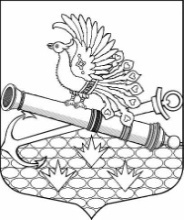 МУНИЦИПАЛЬНЫЙ СОВЕТ МУНИЦИПАЛЬНОГО ОБРАЗОВАНИЯМУНИЦИПАЛЬНЫЙ ОКРУГ ОБУХОВСКИЙ         ШЕСТОЙ СОЗЫВ192012, Санкт-Петербург, 2-й Рабфаковский пер., д. 2, тел. (факс) 368-49-45E-mail: info@moobuhovskiy.ruhttp://мообуховский.рф/РЕШЕНИЕ №  23-2021/6              « 13 » октября 2021 г.	 Принято муниципальным советом              О замене первой части дотации на выравнивание бюджетной обеспеченностимуниципальных образований дополнительным нормативом отчислений от установленного источника доходов местных бюджетов на 2022 годВ соответствии с п. 5 ст. 138 Бюджетного Кодекса Российской Федерации, Законом            Санкт-Петербурга от 29.09.2020 № 419-94 «О межбюджетных трансфертах бюджетам                   внутригородских муниципальных образований Санкт-Петербурга из бюджета Санкт-Петербурга» Муниципальный совет Муниципального образования муниципальный округ Обуховский	РЕШИЛ:  1. Заменить первую часть дотации на выравнивание бюджетной обеспеченности                   внутригородского муниципального образования муниципальный округ Обуховский дополнительным нормативом отчислений от установленного источника доходов местных бюджетов на 2022 год.           2. Контроль за исполнением настоящего решения возложить на главу муниципального образования, исполняющего полномочия председателя муниципального совета.           3.  Настоящее решение вступает в силу со дня его официального опубликования.Глава муниципального образования, исполняющий полномочия председателя 		        муниципального совета                                                                                   В.Ю. Бакулин